Ausserordentliche Benützung der GemeindeinfrastrukturStand 11..2022Angaben zur ausserordentlichen BelegungDatum	Beginn ______.______.______ 	Ende ______.______.______Zeit	Beginn ______.______ Uhr	Ende ______.______ UhrÜbernahmetermin	Datum ______.______.______	Zeit ______.______ UhrRückgabetermin	Datum ______.______.______	Zeit ______.______ UhrAnlass	______________________________________________________________Verein / Organisation	______________________________________________________________Verantwortliche Person	______________________________________________________________	Name, Vorname, Adresse, Postleitzahl, Wohnort	_________________________	_______________________________	Telefon	E-MailZustimmung durch die betroffenen Vereine bzw. SchuleWird bei Anlässen während der Woche der ordentliche Hallenbetrieb tangiert, sind die entsprechenden Zustimmungen der betroffenen Vereine bzw. der Schulleitung zwingend notwendig.Verein	_________________________________________ 	_____________________	Name des Vereines	UnterschriftVerein	_________________________________________ 	_____________________	Name des Vereines	UnterschriftVerein	_________________________________________ 	_____________________	Name des Vereines	UnterschriftSchule Mauensee	________________________________________	Unterschrift der Schulleitung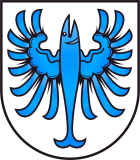 Gemeinde MauenseeGemeinderatVogelmatt 2 | 6216 MauenseeTelefon 041 921 14 84gemeindeverwaltung@mauensee.ch